                         BULLETIN D'INSCRIPTION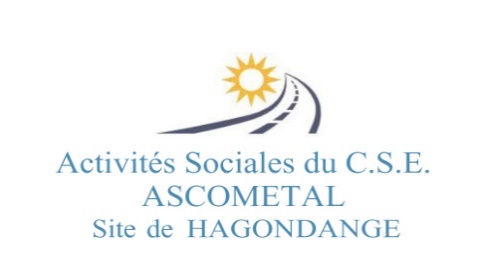 A UN VOYAGE DU C.E. en 2021   Ce bulletin est à retourner au :	C.S.E. ASCOMETAL												Avenue de France B.P. 10030					57301 HAGONDANGE CEDEXBulletin à déposer, accompagné de votre avis d’imposition 2020 sur les revenus 2019, et de l’acompte. Attention : tout dossier incomplet ne pourra être accepté.Nous vous rappelons qu’il est de la responsabilité de chacun des voyageurs, de se munir de ses papiers d’identité en cours de validité, et de veiller à s’inscrire sous les mêmes nom et prénom que la pièce d’identité qui sera présentée à l’aéroport. L’extension de la durée de validité à 5 ans de la carte nationale d’identité peut également générer des problèmes sur certaines destinations, même européennes. Des renseignements peuvent vous être donnés à l’accueil, n’hésitez pas à demander conseil.Si vous souhaitez vous inscrire à plusieurs voyages, précisez-le avec la mention inutile à barrer du second choixNOM et Prénom : ………………………………………………………………………………………………Adresse complète : …………………………………………………………………………………………….CP : ……………………… Ville : ………………………………………………………………………………Téléphone domicile : ………………………….….………... Téléphone usine : …………………………...Adresse courriel : ……………………………….………….. @........................Service : …………………….……………………………..… Quotient Familial : .................Toutes les personnes participant au séjour : Merci de nous préciser votre souhait concernant la disposition des chambres (réservé aux familles) ex : chambre quadruple, triple, deux doubles côte à côte, ou individuelle (sous réserve de disponibilité). A savoir que le tarif appliqué aux enfants peut varier selon le type de chambre attribué par l’organisme, qui ne respecte pas forcément le choix demandé : ………………………………………………………							Date :							Signature :(1) Barrez la mention  inutileNB : les voyages sont réservés au personnel en activité. Les R.V.I. peuvent néanmoins s’y inscrire dès à présent et dans la limite des places disponibles. Le tarif de base sans aide leur sera appliqué et leurs demandes seront étudiées à l’issue de la période d’inscription des actifs, soit à partir du 19 octobre 2020.Séjour souhaité :1er CHOIX Destination _________________ dates _______________2ème CHOIX (en cas de refus de mon 1er choix)Destination _________________ dates _______________Avez-vous participé à un voyage en 2020 : OUI - NON (1)Lequel : ……………………………..Acompte à joindre à ce bulletin20 % du prix de base du séjour par adulte (sans aide déduite).A votre demande, vous avez la possibilité de faire un chèque par adulte avec étalement des retraits. Ceux-ci seront encaissés à raison de un par début de mois à partir de la confirmation par le C.E. de votre inscription. _______x …... Nb d’adultes = .............. €Chèque(s) : …………………………..Nombre : …………………………….NOMPrénomAgeSexeDate de naissanceLien de parenté